01 апреля прошел очередной детский мастер – класс! Мастер Маша В. научила умельцев мастерить короны из квадратов. Дети с удовольствием мастерили поделки.Процесс изготовления корон принес умельцам радость и удовлетворение!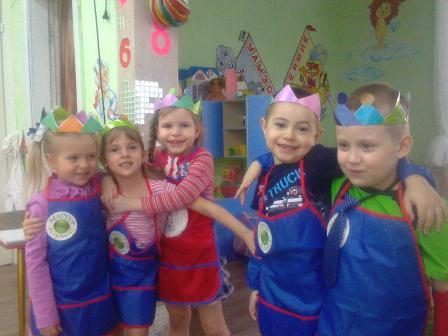 Воспитатель старшей дошкольной группы Н.П.Прутовых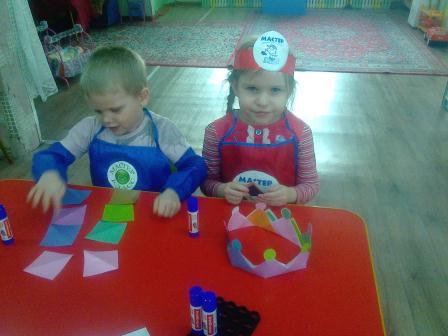 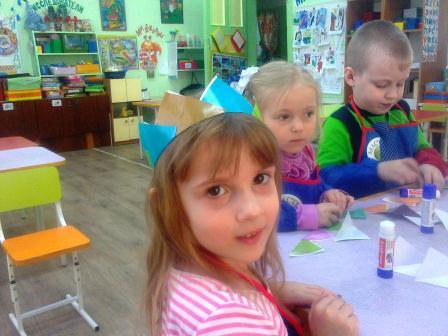 